Yeager Senior Project Progress Report Approval Form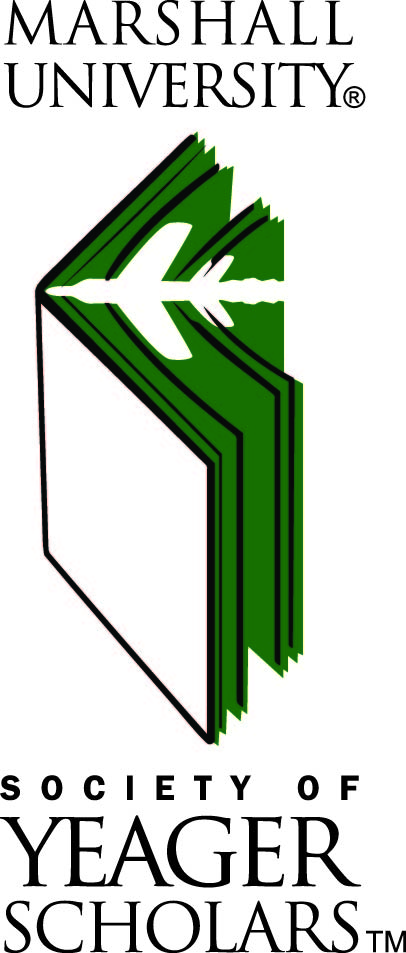 Name:	_____________________________________	901# ______________________	Student: Please attach your report to this form. Reports should include the following:Status of research (data collected, materials reviewed and analyzed, what remains to be done, etc.) Theoretical framework for research and/or literature reviewSchedule for completion of project Explanation for any changes from proposed researchCommittee membersBibliographyFaculty : In the space provided below, please comment on student progress on the senior project. Please be as specific as possible about the timetable for completion and the overall quality of the project. You may attach a separate sheet.Faculty Mentor: ___________________________________		Date: _____________Student: _________________________________________		Date: _____________Received: _____________________  Approved: ______________________________________Comments: